Четверг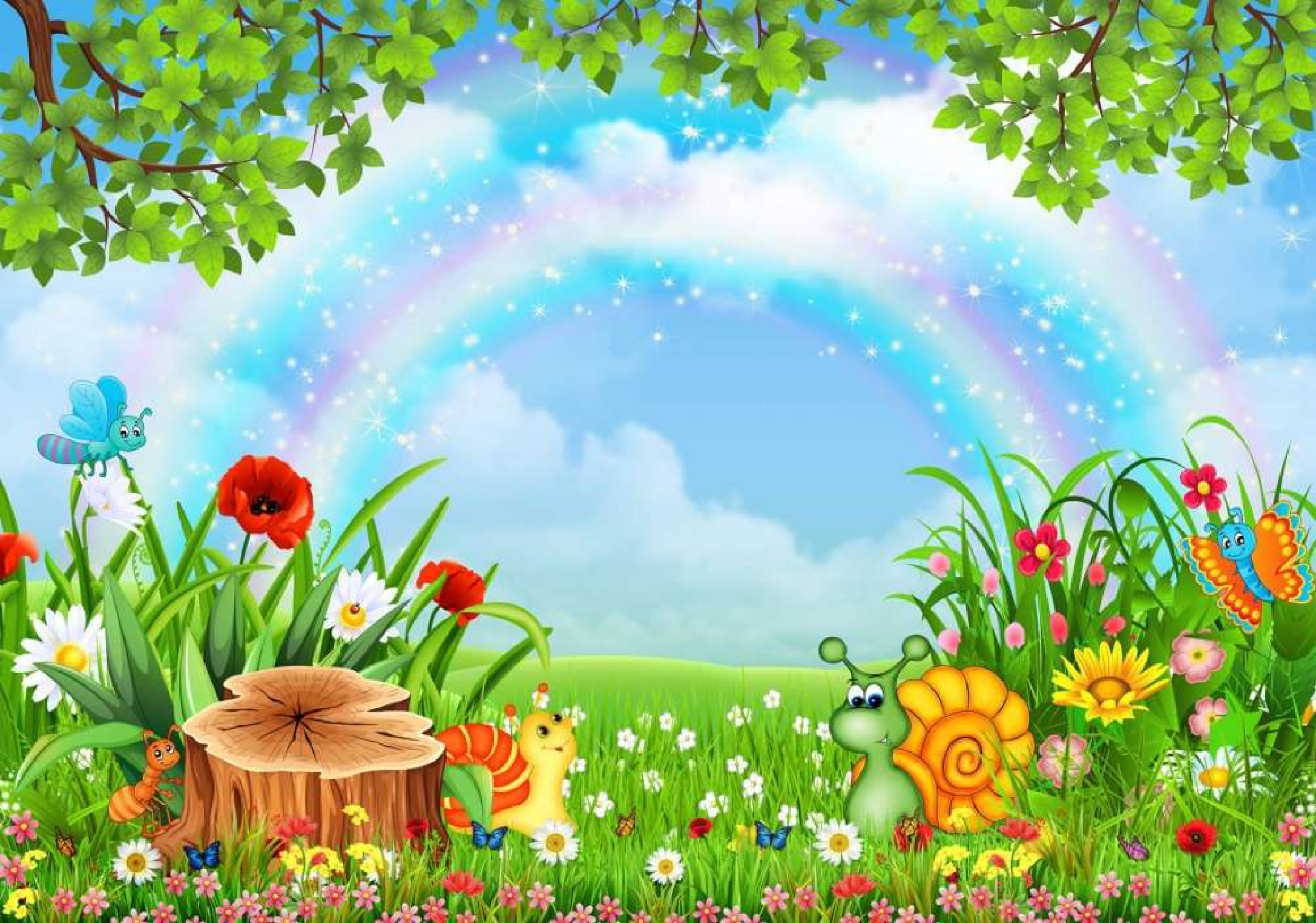 13 августаВидео-зарядка                                             2. Мастер-класс .Цветы из бумаги. Онлайн-урок  по ПДД                                           4.Танцевальный мастер-класс